Национална финансово-стопанска гимназия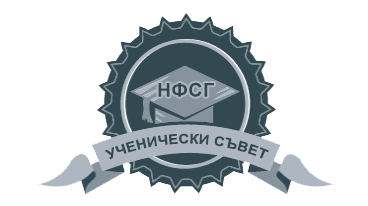 Ученически съветПротокол №2 - Общо събрание	На 01.10.2014г. се проведе първото Общо събрание за членовете на Ученическия съвет. Събитието протече в кабинет №19 с продължителност 40 минути. Присъствие отбелязаха 36 души, имаше представители от всеки випуск. Най-много присъствие отбелязаха отговорниците от осмите и деветите класове. 	В дневния ред на събранието бяха обсъдени следните:Избор на председател и назначаване на заместник-председатели;Избор на отговорници на випуските;Актуализация на устава;Бъдещи цели и проекти;Бъдещата каса.	Чрез абсолютно мнозинство се гласуваха следните решения:Председател на съвета става Цанислав Генчев (11Г), избрал за свои заместник-председатели Роберт Рангелов (9Г) и Александра Чолакова (9Б) за едната учебна смяна и Бетина Станчева (11Г) за втората учебна смяна;Чрез самозаписване бяха избрани отговорници на випуските;Назначена е временна комисия, която ще осъвремени устава;Приет бе документа „План и цели“, съдържащ всички бъдещи проекти;Въведен бе членски внос от два лева на месец от всеки отговорник;Премахнати са постоянните три комисии с цел по-отворена дейност.	Следващото Общо събрание ще се проведе на дата, насрочена от новия председател на Ученическия съвет.ДАТА: 02.10.2014						           	Изготвил:ГР. СОФИЯ, НФСГ							           /Цанислав Генчев/